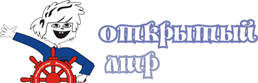 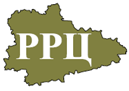 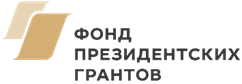 Отчето проведении фокус группы 	на тему:”Проблемы становления и развития институтанаставничества в СО НКО Курганской области”В мае 2019 года  в рамках реализации  мероприятий проекта “Региональный ресурсный центр для развития и поддержки социально ориентированных некоммерческих  организаций Курганской области”, на средства Фонда Президентских грантов,  была проведена фокус-группа на тему “Проблемы становления и развития института наставничества в СО НКО Курганской области”. Участниками группы были наставники, подопечные - руководители СО НКО, которые уже работали с наставниками, а также сторонние специалисты и эксперты. Тема развития социально-ориентированных некоммерческих организаций за последние годы стала востребована во многих сферах общественной жизни. Эти организации призваны решать задачи по реальной поддержке людей, осуществлению множества полезных инициатив и проектов. Часто СО НКО сложно ориентируются в современных тенденциях, формах взаимодействия и нуждаются в разнообразной поддержке. Для того, чтобы понять какую помощь необходимо оказывать НКО в реализации их деятельности, а также определить проблемные места в их работе, в проекте были предусмотрены мероприятия по формированию  институт наставничества для СО НКО. В ходе проведения фокус группы, в первую очередь, необходимо было обозначить ключевые категории, и то, какой смысл участники вкладывают в те или иные понятия. Термин «наставничество» практически всегда используется как синоним понятия «менторство». Однако существует иная точка зрения, которая указывает на разницу в содержании этих терминов, и выделяет особенности каждого понятия. С точки зрения этих авторов, менторинг преимущественно основан на недирективном стиле управления. В этом случае человек чувствует, что его внимательно слушают, и высоко ценит усилия ментора, старающегося вникнуть в суть ситуации. Такие взаимоотношения основаны на равенстве, открытости и доверии. Ментор не делает вид, что у него есть готовые ответы на все вопросы, а подопечный чувствует, что его вклад тоже имеет значение и при этом, как к собственным,  относится к мнениям и идеям своего наставника, принимая за них ответственность. В таких партнерских отношениях менторы не только передают опыт, но и побуждают своего подопечного мыслить, высказывать свои взгляды и генерировать идеи. Таким образом, менторинг - это именно развивающее наставничество. В развивающем наставничестве ментор в дополнение к передаче экспертных, или технических знаний, предлагает своему подопечному стратегию самопознания и саморазвития.  Анализ высказываний в ходе исследования позволяет сделать  вывод, что участники фокус группы ориентированы в большей степени на отождествление этих понятий, и восприятие института наставничества через опыт советского прошлого. Для них характерно патерналистское понимание сути наставничества, где наставник является ведущим звеном, которое несет ответственность за совершаемые действия, а также является инициатором и генератором большинства идей и задач. Для участвующих СО НКО более характерна ситуация, когда наставничество – это,  во многом,  отсылка к советской практике передачи профессиональных компетенций и знаний менее опытным или молодым коллегам.«…человек более старшего поколения, который вкладывает какой-то свой опыт в поколение более младшее. Или тот, кто не умеет что-то делать, или новичок, наставник естественно сопровождает этого человека для того, чтобы тот научился и т.д. Это понимание, и оно у нас отложилось, и мы его фиксируем всегда, наставничество именно в этом, более опытного в данном конкретном деле…», «носители разного опыта», «…в сегодняшнем понимании наставник может быть не обязательно человек по возрасту старше, то есть он профессиональнее, он, наверное, гибче, он включается, он современен, и при этом так сказать вот может делиться своими знаниями».Однако, присутствовала и иная точка зрения, которая делала акцент именно на равенстве, партнерстве наставника и подопечного, рассматривает процесс наставничества, как  движение навстречу друг другу, помощь в развитии друг друга. По сути, на данный момент процесс наставничества в СО НКО не однозначен, и может протекать в разных формах и направлениях. Говоря о процессе наставничества, нельзя не сказать о самой фигуре наставника. По мнению участников, наставник это не просто эксперт, который делится своими профессиональными знаниями и навыками, это человек, который заинтересован в развитии организации, он искренне переживает за ее деятельность, и несет в себе определенную психологическую поддержку.  Можно сказать, что наставник, по мнению участников,  отличается от экспертов тем, что не дает оценок, создает психологически комфортную среду для работы, работает с представителями подопечной организации систематически. Эксперт – это внешний человек по отношению к организации, наставник же знает ситуацию изнутри, он сопровождает, а то время как эксперт оценивает.  Это укладывается в первое представление о наставничестве как о патерналистской модели взаимодействия. По мнению участников, наставник должен обладить коммуникационными навыками, владеть разнообразными информационными технологиями. Но было высказано и иное мнение, которое подразумевало, что наставник, помимо владения вышеперечисленными атрибутами должен обладать умением развиваться, в зависимости от запроса подопечных, выстраивать какие-то новые формы взаимоотношения, незнакомые для него в том числе. «…наставник должен обладать определенным ценностным видением, ценностными такими характеристиками», «…есть очень большая обратная связь, … обратная связь - это запрос, во-первых, того, чего нет, и что необходимо подопечным, а второе – это может быть запрос взаимодействия и выстраивания новых форм отношений, которых раньше в практике наставника не было, и не было в практике подопечного».Для всех участников главной основой взаимодействия наставника и подопечного является доверие. «…наставник – это тот человек, которому в первую очередь мы доверяем вот все свои проблемы, какие-то сомнения, какие-то там неуверенности, да. То есть мы не боимся ему это всё рассказать, не боимся, что он как-то это не так воспримет или перевернет».Формы взаимодействия наставника с подопечными в основном сводятся к беседе, и семинарам. Не хватает же большинству участников стажировок. Как Вы считаете, какой формы взаимодействия наставника и подопечного не хватает в реализации деятельности СО НКО? (в %)	К индивидуальным формам работы склонялись в большей степени те участники группы, которые были ориентированы на патерналистскую модель взаимодействия, когда наставник говорит: «делай, как я». Причем это касалось всех сфер их деятельности, начиная от решения каких-то мелких вопросов, и заканчивая написанием проектов, и решением более глобальных, стратегических  задач. «…как учитель…мне помогает в распространении информации, в корректировке текстов и так далее…» Те наставники, которые тяготели к иной, равноправной форме взаимоотношений, в большей степени были ориентированы на разделение сфер во взаимодействии с подопечной организацией. Все что можно решить и узнать посредством коллективных форм взаимодействия (например, семинары РРЦ), решалось в этом русле.  Наставник же призван решать задачи более сложного, стратегического плана, сложные, многокомпонентные, которые подопечный не всегда в состоянии оценить сам. «Вот эти семинары, конференции, стажировки, это мы вовлекаем, так сказать, наших подопечных в возможные тренды, чтобы они в этом пространстве НКО примерно ориентировались, они могли завязать новые связи, то есть они расширили свое поле взаимодействия. Ресурсный центр чем он хорош, тем, что он дает систему коррективных мероприятий, в рамках которых они могут какие-то вещи, подопечные наши, вот самостоятельно, там где-то с другими этими экспертами, с другими специалистами с успешным опытом познакомиться, то есть вот этот свой горизонт они сами себе простраивают. А вот какие-то вещи, которые увязаны на ценности, на перспективу, на стратегию, на миссию, на вовлечение новых партнеров, это уже задача наставника». Результаты наставничества все участники оценивают как положительные. Критериями эффективной работы для участников являлись решение как краткосрочных задач, связанные с узким функционалом (бухгалтерия, коммуникации), так и долгосрочных, таких как  создание и разработка проектов, подачи заявок на гранты, изменение уставов организаций. Патерналистское восприятие деятельности наставника ведет к тому, что часть участников не хотят или не могут искать какие-то новые пути развития, и готовы брать опыт наставника, но не готовы сами продуцировать новые подходы и идеи, направления развития. В рамках этой модели можно привести цитату одного из участников, которая отражает суть взаимодействия «всё объясняет, всё рассказывает, подсказывает, направляет, дает литературу, где посмотреть, куда заглянуть». Немного на другом аспекте делают акцент участники, которые работают в рамках равноправной модели, они говорят, что наставник необходим больше для «расширения сознания», т.е. для приобретения совершенно иного, нового взгляда на проблему. «наставник, он, как бы, вдохновляет».Необходимость создания программы развития наставничества признало большинство участников, но многие не смогли выразить, что должна включать в себя эта программа, какие пункты и разделы должны в ней быть, какие задачи она должна решать, и какие цели преследовать. Это является следствием разрозненности представлений о наставничестве, отсутствием критериев эффективности наставничества, понимания источников финансирования программы. В качестве критериев эффективности работы наставников было предложено учитывать количество действующих СО НКО, их активность, появление новых НКО, участие в проектах и грантах. Но даже здесь мнения участников разделились и некоторые из них настаивали на том, что отличие наставника от эксперта в том и заключается, что у первого нет критериев оценки. «…наставник вот взаимодействует со своим подопечным, у него нет критериев, он совсем другим руководствуется во взаимодействии. Проблемами, да, теми, которые возникают, на разрешение направлены этих проблем, ищет пути, которые еще, допустим, не связанные с той темой, если они только-только начинают разрабатывать. И наставник вместе с подопечным работает, он не оценивает, а работой разрешает проблемы вместе, задачи ставит инновационные».Был затронут вопрос финансирования такой программы. Участники затруднились определить источники финансирования программы, кроме как участия НКО в грантах. Часть дискутирующих акцентировали внимание на возможности заинтересовать в этом вопросе власть, другие затронули тему оплаты труда наставника.  «Мы сейчас с вами всё время говорили о наставничестве, которое является аналогом волонтерства того же¸ да. А на добровольных началах без денег, затрачивая свое время, свои ресурсы интеллектуальные,  свои способности там и так далее, и мы всё вот это преподносим другим людям, обучаем-обучаем-обучаем их, и дай Бог, чтоб это были результаты в масштабах региона, и чтоб все наши благополучатели получили то, чего мы бы хотели им дать».Можно сказать, что эффективность работы и необходимость в дальнейшей деятельности наставников отмечают все участники, однако каким образом эту деятельность развивать в будущем большинство участников затруднилось ответить. Такое видение характерно для тех проблем, которые еще не до конца сформировали свое проблемное поле, и не «вызрели» в определенную концепцию, имеющую свои стратегические цели, задачи и функции. В конце беседы участники сошлись во мнениях на том, что большинство все-таки на данный момент видит дальнейшее развитие института наставничества в создании проекта, связанного с активизацией деятельности наставников. «Лучше проект, пусть будет социальный большой региональный проект».Подводя итоги можно сделать следующие выводы:В процессе группы четко выделилось две  стратегии во взаимодействии наставников и подопечных. Мы условно назвали их «патерналистская модель» и «равноправная модель». Большинство вопросов, касающихся деятельности СО НКО раскрывались через призму этих моделей. Так сторонники первой модели более склонны к восприятию наставника как учителя, авторитета, который передает им опыт своей деятельности, и предлагает те шаги, которые он сам уже прошел. Сторонники второй модели видят наставничество в процессе взаимодействия, когда и подопечный может обогащать опыт наставника и заставлять его выстраивать новые пути решения проблемы. Вместе с тем, необходимо отметить, что есть и общие моменты, которые объединяют всех участников группы. Так, например, все согласны с тем, что основа взаимодействия наставника и подопечного - это доверие. Предпочтительной формой взаимодействия наставника и подопечного  участники назвали индивидуальное консультирование. Большинству участников не хватает такой формы взаимодействия как стажировки. Также востребованы консультации, обучение на рабочем месте, вебенары и мини-тренинги.Все участники отмечают положительную динамику в деятельности организации с приходом наставника. Есть ряд противоречий, которые участники не смогли разрешить в рамках группы. Это касается определения критериев оценки наставничества  (с одной стороны, участники акцентируют внимание на отсутствии оценочных критериев, с другой - говорят о том, что результаты работы наставника необходимо каким-то образом фиксировать), должна ли быть оплачиваема деятельность наставника и т.д. Относительно программы развития наставничества в СОНКО Курганской области все участники признают ее необходимость, но никто не смог сказать каким образом она должна быть реализована, и что включать в себя. В результате дискуссии было высказано предложение разработать более основательный  социальный проект по наставничеству с участием наставников других СО НКО Курганской области, описать успешные практики и провести специальный круглый стол по эффективности реализации проекта с приглашением представителей власти и социальных предпринимателей.В целом, проведенная дискуссия показала, что институт наставничества необходим для СОНКО, но механизмы его реализации еще не сложились из-за  разрозненности восприятия сути наставничества, и отсутствия достаточного числа ключевых точек опоры, которые позволили бы определить вектор развития деятельности института наставничества в дальнейшем.Исполнители:Старший преподаватель кафедры социологии, социальной работы и организации работы с молодежью Гуманитарного института КГУ                                             Захарова Т.А.Социолог кафедры социологии, социальной работы и организации работы с молодежью Гуманитарного института КГУ                                                                        Чебаненко И. С.